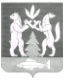 АДМИНИСТРАЦИЯ КРАСНОСЕЛЬКУПСКОГО РАЙОНАРАСПОРЯЖЕНИЕ«06» февраля 2024 г.                                                                           № 45-Рс. КрасноселькупО выделении специальных мест для размещения предвыборных печатных агитационных материалов на территории избирательных участков муниципального округа Красноселькупский район при подготовке и проведении выборов Президента Российской Федерации 17 марта 2024 годаВ соответствии с пунктом  7 статьи 54 Федерального закона от 12 июня 2002 года  № 67-ФЗ «Об основных гарантиях избирательных прав  и права на участие в референдуме граждан Российской Федерации», пунктом 7 статьи 55 Федерального закона от 10 января 2003 года                                      № 19-ФЗ «О выборах Президента Российской Федерации», руководствуясь решением Территориальной избирательной комиссии Красноселькупского района Ямало-Ненецкого автономного округа от 31 января 2024 года № 83/323 «Об обращении в Администрацию Красноселькупского района с предложением о выделении и оборудовании специальных мест для размещения предвыборных печатных агитационных материалов на территории избирательных участков муниципального образования муниципальный округ Красноселькупский район при подготовке и проведении выборов Президента Российской Федерации 17 марта 2024 года», Уставом муниципального округа Красноселькупский район Ямало-Ненецкого автономного округа:1. Выделить специальные места для размещения предвыборных печатных агитационных материалов на территории избирательных участков муниципального округа Красноселькупский район при подготовке и проведении выборов Президента Российской Федерации 17 марта 2024 года и утвердить их перечень согласно приложению к настоящему распоряжению.2. Опубликовать настоящее распоряжение в газете «Северный край» и разместить на официальном сайте муниципального округа Красноселькупский район Ямало-Ненецкого автономного округа.3. Отделу делопроизводства Администрации Красноселькупского района направить настоящее распоряжение в Территориальную избирательную комиссию Красноселькупского района.Глава Красноселькупского района                                                  Ю.В. ФишерПриложениеУТВЕРЖДЁН	распоряжением Администрации Красноселькупского районаот «06» февраля 2024 г. № 45-РПЕРЕЧЕНЬ специальных мест для размещения предвыборных печатных агитационных материалов на территории избирательных участков муниципального округа Красноселькупский район при подготовке и проведении выборов Президента Российской Федерации 17 марта 2024 года№ п/пНомер избирательного участкаАдрес места нахождения специального места для размещения предвыборных печатных агитационных материалов с указанием вида конструкции123Избирательный участок № 201Информационный стенд возле здания магазина «Жемчужина» в селе Красноселькуп по улице Полярная, дом 16Избирательный участок № 201Информационный стенд возле здания магазин «Северное Сияние» в селе Красноселькуп по улице Строителей, дом 2б.Избирательный участок
 № 202Информационный стенд возле здания торгового центра «Юбилейный» в селе Красноселькуп по улице Авиаторов, дом 3АИзбирательный участок
 № 202Информационный стенд возле магазина «Ямал» в селе Красноселькуп, переулок Северный, дом 3 Избирательный участок              № 203Информационный стенд возле здания АО «Ямалтелеком» в селе Толька по улице Лесная, дом 36Избирательный участок              № 203Информационный стенд возле жилого дома в селе Толька по улице Комсомольская, дом 4Избирательный участок               № 204Информационный стенд возле здания Администрации села в селе Ратта по улице Набережная, дом 7Избирательный участок               № 204Информационный стенд возле жилого дома в селе Ратта по улице Центральная, дом 8